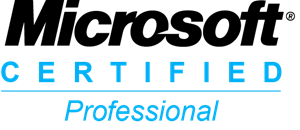 MUSTAFA RIZVIProfessional Summary Highly collaborative UI/UX and Web Developer and Hybrid App Developer, Adapt at user testing and Incorporating feedback into new iterations while keeping a consistent design experience. Committed to craftsmanshipSkillsHTML					PhpJavaScript				MySqlSelf motivated				JavaScript with Ajax and JqueryStrategic thinking			BootstrapSelf Leamer				Material UlTeam Player				Bulma UlWork HistoryWeb Ui DeveloperPerks Logic-Karachi, Sindh					`	       October 2016  - Present Provided continued maintenance and development of bug fixes and patch sets for existing web applicationsBuilt Affiliate System for Performance Marketing using Php , Twitter Built Affiliate System with CMS using Php, Material Design, Ajax and JavaScript Built Company Portfolio using wordpressRecommended architectural improvements, design solutions and integration solution Intern/Web Developer/Ui Development TAG Group-Karachi, Sindh                                                                                Janunary 2016  - August 2016 Conceptualized, planned and executed original designs for a wide range of website properties Defined new opproaches to comples design problemsBuilt Ecommerce Store along with CMS using Php, jquery and HTML5Built Ecommerce using Core PHP Apache WebserverBuilt Ecommerce using Magento CMSJunior Software DeveloperICE Animation – Karachi, Sindh                                        			         Janunary 2013  - December 2013 wrote and implemented scripts to enchange user experience and integrated scripts with the CMSDesigned Render Farm application components Analyzed and designed relational databases using SQL Server 2008High School Diploma	ACCP i7 								2014Aptech Computer Education North nazimabad Centre karachi, Sindh, PakistanBS-CS 	3.32 GPA							2017Dadabhoy Institute of Higher Education Karachi, Sindh, PakistanMS-SE 									PresentBahria University KarsazCertificatesMicrosoft MCPMicrosoft Azure Infrastructure Microsoft HTML, JavaScript and CssMicrosoft Office CertificationMicrosoft Hyper V Certification 